DRAFTSELECTBOARD MEETING MINUTESFebruary 9th, 2021VIA ZOOMFlag Salute 6:00PM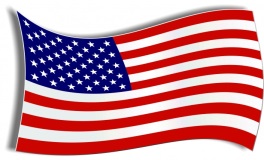 CALLED TO ORDER:  Geoff Johnson called the meeting to order at 6:01PM ROLL CALL:  Board Members - Nancy Hatch, Bill Rand, Lee Bryant, Gerald Folster (Absent) & Geoff Johnson- PresentAdministrative Assistant- Deborah Hodgins – PresentMINUTES:  Approve the minutes of the January 5th, 2021 meeting Lee/Nancy 4/0December 10th, 2020 Special Town Meeting Lee/Geoff 4/0EXECUTIVE SESSION: NoneADMINISTRATIVE ASSISTANT REPORT:Hazardous Waste disposal option – North Coast Services, Wesley Arnold, owner, provided prices for picking up hazardous waste.  Discussion was heard regarding using the recycling building for storage of hazardous waste and having North Coast Services pickup when needed.  This was tabled for further discussion.Lee/Geoff 4/0 Request sent for CDBG (Community Development Block Grant) to reimburse the town for $ 38,098.00, informational.Real estate update list given to the board from last meeting – see report.  Collection process is going good; many have paid their taxes in full. InformationalCathy Jordan vacation request – Vacation request is for July 20 through July 23rd.  Request granted.ACO:Animal Ordinance amending – Anne Greenlaw has made some suggestions to the approved AC Ordinance in place.  Nancy made the motion to have the Ordinance changes ready for the next town meeting, set for June 8th, 2021  Nancy/Geoff 4/0CEO:Monthly report submitted Approved as written by Lee/Geoff 4/0GUEST:NoneEDDINGTON FIRE: Report is informationalPLANNING BOARD:Planning Board appointments forVernon Campbell Nancy/Geoff 4/0 to appointBruce Jellison Nancy/Geoff 4/0 to appointDave Cogdell Nancy/Geoff 4/0 to appointJulie LaVertue Nancy/Geoff 4/0 to appointComprehensive Committee appointments Vernon Campbell Nancy/Geoff 4/0 to appointBruce Jellison Nancy/Geoff 4/0 to appointDave Cogdell Nancy/Geoff 4/0 to appointJulie LaVertue Nancy/Geoff 4/0 to appointBruce Davis Nancy/Geoff 4/0 to appointROADS: Bill began the discussion about upcoming projects.  Upcoming projects will be on the Bruckoff Rd.  The road needs ditching, paving.  Lee also talked about some needed work on Mccutcheon needing ditching.  Lee mentioned the Clewley Road, and maybe the town can pave this road.  This would be the last dirt road in town.  SCHOOL BOARD MEMBER REPORT:No reportNEW BUSINESS:  Annual Meeting – Tabled from January meeting.  The board of selectmen discussed having the meeting pushed out to June 8th 2021. They also discussed having the meeting done by referendum.  The reasons for this were, residents have voiced their concerns about being an in  person meeting due to COVID Bill motioned to have the meeting set for June 8th, along with having it as a referendum vote.Bill/Geoff 4/0NEW BUSINESS CONT:  Annual newsletter to residents – The board discussed getting the newsletter out by the end of February.  All in favorOLD BUSINESS:Bruce Davis – Suggestions to the Selectboard, Broadband access Hotspot – Tabled from January meeting Debbie spoke with the town’s tech and his suggestions were:  One this can be done but his concerns were that if more than 2 vehicles were accessing the internet the town office wouldn’t see any difference but if more than 2 cars were outside accessing the internet the office would see a difference in the bandwidth.  The town already has difficulties with internet connection at times this could cause more issues. Bruce Davis stated this wasn’t what he was asking for.  He suggested a separate line and getting a grant for this to be done.  Geoff stated he has already started the process for a grant to get better internet through the whole town.Bill made the motion to have Bruce Davis represent the town and get some information back to the board.Bill/Lee 4/0 TableTIF COMMITTEE:TIF Committee tabled from January meeting.Stephen Wagner, Attorney form Rudman & Winchell presented to the board members an order to establish the Town of Clifton Tax Increment Financing Committee.Nancy made the motion to accept the established order to form the TIF Committee.Nancy/Geoff 4/0 The Select boards’ first steps will be to find committee members. Once the committee is, formed the Selectboard will then call for the first meeting.WORKSHOP:Debbi & Cathy – Town Meeting & Local Election Law – First day was held on January 27th second day will be February 4th.Budget Workshop set for February 24th at 6PMPUBLIC COMMENTS:Frank Arisimeek – Asked the board if he did his price list for nothing. Also, he asked about upcoming work and biddingBruce Davis – Spectrum and getting a grant for this.Cindy Grant – couldn’t hearAdjourned:  7:16PMBy: Geoff/Lee 4/0